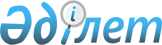 О внесении изменений и дополнений в решение акима района от 27 июня 2011 года N 21 "Об образовании избирательных участков по Жамбылскому району Северо-Казахстанской области"
					
			Утративший силу
			
			
		
					Решение акима Жамбылского района Северо-Казахстанской области от 11 ноября 2011 года N 31. Зарегистрировано Департаментом юстиции Северо-Казахстанской области 16 ноября 2011 года N 13-7-163. Утратило силу решением акима Жамбылского района Северо-Казахстанской области от 19 февраля 2014 года N 4       Сноска. Утратило силу решением акима Жамбылского района Северо-Казахстанской области от 19.02.2014 N 4

      В соответствии со статьей 21 Закона Республики Казахстан от 24 марта 1998 года «О нормативных правовых актах», аким района РЕШИЛ:



      1. Внести в решение акима района от 27 июня 2011 года № 21 «Об образовании избирательных участков по Жамбылскому району Северо-Казахстанской области» (зарегистрировано в Реестре государственной регистрации нормативных правовых актов 19 июля 2011 года № 13-7-152, опубликовано в районной газете «Ауыл арайы» от 12 августа 2011 года № 35 на государственном языке, газете «Сельская новь» 12 августа 2011 года № 35 на русском языке) следующие изменения и дополнения:

      пункт 1 изложить в следующей редакций:

      «Образовать на территории Жамбылского района Северо-Казахстанской области 47 избирательных участков в следующих границах:»; 

      подпункт 1) пункта 1 изложить в следующей редакций: 

      Избирательный участок № 278 

      место нахождения избирательного участка:

      село Пресновка, здание районного дома культуры, улица Иванова, 19; границы избирательного участка: 

      село Пресновка, улицы Батырева, Дунаевского, Раевского, Сабита Муканова, Сергея Васильченко, Подгорная; 

      переулки Горького, Строительный, Целинный;

      переулок Колхозный, дом № 9; 

      переулок Кошевого, дом № 3;

      переулок Киевский, дом № 1; 

      переулок Московский, дом № 2; 

      переулок Панфилова, дом № 7;

      переулок Рабочий, дома № 8, 8а-1, 13, 15; 

      переулок Садовый, дома № 16а, 16, 17; 

      переулок Юбилейный, дом № 1; 

      подпункт 2) пункта 1 изложить в следующей редакций:

      Избирательный участок № 279 

      место нахождения избирательного участка:

      село Пресновка, здание Пресновской средней школы № 2, улица Есима Шайкина, 29; 

      границы избирательного участка: 

      село Пресновка улицы Амангельды, 8 марта, Громовой, Дружбы, Есима Шайкина, Иванова, Интернациональная, Кожаберген жырау, Мира, Труда, Пионерская, Потанина; 

      переулок Калинина, дома № 1, 2-1, 2-2, 2-3, 3-1, 3-2, 4-1, 4-2, 5, 8;

      переулок Колхозный, дома № 6, 6а, 8а;

      переулок Кошевого, дом № 3а;

      переулок Мосякина, дома № 1, 2-1, 2-2, 2а, 3, 4; 

      переулок Панфилова, дома № 2а, 4а, 9а;

      переулок Полевой, дома № 1, 2, 3;

      переулок Пушкина, дома № 1, 2, 3;

      переулок Рабочий, дома № 8а, 8б, 17, 17а, 17б;

      переулок Садовый, дом № 25;

      переулок Северный, дома № 3а, 3б, 3в, 6а, 6б, 6в, 6д, 9, 10, 11, 12;

      переулок Увальный, дома № 1, 2;

      переулок Шухова, дома № 6а, 13, 15, 15а;

      переулок Юбилейный, дома № 4, 5;

      подпункт 44) пункта 1 изложить в следующей редакций:

      Избирательный участок № 798

      место нахождения избирательного участка:

      село Пресновка, здание Пресновской средней школы - гимназии имени И.П. Шухова, переулок Кошевого, 6; 

      границы избирательного участка: 

      село Пресновка улицы Абая, Абу Файзуллина, Амреша Дарменова, Виктора Довженко, Воропаева, Гагарина, Джамбула, Мичурина, Новая, Садчиковой, Шевелева; 

      переулки Больничный, Водопроводный, Дорожный, Новый;

      переулок Калинина, дома № 9, 10, 12;

      переулок Киевский, дома № 2а, 3, 5, 7, 9, 11;

      переулок Кошевого, дома № 6, 7, 8, 9, 10;

      переулок Колхозный, дома № 11, 13, 15;

      переулок Московский, дома № 5, 7-1, 7-2, 8;

      переулок Мосякина, дома № 6, 7, 8а; 

      переулок Панфилова, дома № 2, 4, 11, 11а, 13, 15, 17;

      переулок Полевой, дома № 3а, 5, 5а, 6, 7;

      переулок Пушкина, дома № 4, 5, 6, 7, 9а;

      переулок Рабочий, дома № 10а, 19, 19а, 21;

      переулок Увальный, дома № 3, 5а;

      переулок Чкалова, дома № 1, 3, 5, 7;

      переулок Шухова, дома № 8, 10, 14, 16-1, 16-2, 16-3, 17, 19, 23, 27;

      переулок Юбилейный, дома № 6, 9-1, 9-2, 10, 11;

      пункт 1 дополнить подпунктом 47) следующего содержания:

      Избирательный участок № 814

      место нахождения избирательного участка: село Пресновка, здание Пресновского пришкольного интерната, переулок Горького 10а; 

      границы избирательного участка: 

      село Пресновка, улицы Тимирязева, Габита Мусрепова, Островского, Гоголя;

      переулок Колхозный, дома № 1, 2, 3, 4, 5; 

      переулок Кошевого, дома № 1, 2;

      переулок Озерный, дом № 7;

      переулок Панфилова, дома № 1, 3, 5а; 

      переулок Рабочий, дома № 1, 2, 7, 9;

      переулок Садовый, дома № 3, 5-1, 5-2, 7, 9, 13, 15;

      переулок Северный, дома № 1, 2, 4;

      переулок Шухова, дома № 1а, 1, 1в, 2а, 2б, 2г, 3, 4, 5, 10а;

      село Островка.



      2. Настоящее решение вводится в действие по истечению десяти календарных дней после дня его первого официального опубликования.      Аким района                                С. Ибраев      СОГЛАСОВАННО:      Председатель 

      Жамбылской районной

      территориальной избирательной комиссии 

      Северо-Казахстанской области               Л. Топорова
					© 2012. РГП на ПХВ «Институт законодательства и правовой информации Республики Казахстан» Министерства юстиции Республики Казахстан
				